ANEXO A – MODELO DE CAPA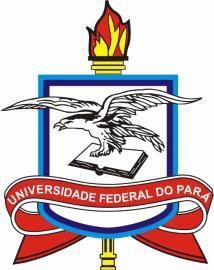 UNIVERSIDADE FEDERAL DO PARÁ (fonte14)INSTITUTO DE GEOCIÊNCIAS (fonte 14)PROGRAMA DE PÓS-GRADUAÇÃO EM GEOLOGIA E GEOQUÍMICA (fonte 13)DISSERTAÇÃO DE MESTRADO Nºxxx (fonte 16)ANÁLISE INTEGRADA DA MORFOLOGIA E SEDIMENTOLOGIA DO BAIXO CURSO DO RIO XINGU(fonte 16) (espaço 1)Dissertação apresentada por: (fonte 14)ARIANE MARIA MARQUES DA SILVA (fonte 16)Orientador: Prof. Dr. Nils Edvin Asp Neto (UFPA) (fonte 16)BELÉM – PARÁ (fonte 16)2019 (fonte 16)ANEXO C - MODELO DE FOLHA DE APROVAÇÃO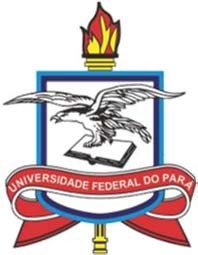 Universidade Federal do Pará (fonte16)Instituto de Geociências (fonte16)Programa de Pós-Graduação em Geologia e Geoquímica (fonte14)ANÁLISE INTEGRADA DA MORFOLOGIA E SEDIMENTOLOGIA DO BAIXO CURSO DO RIOXINGU (fonte 16)Dissertação apresentada por (fonte 12)ARIANE MARIA MARQUES DA SILVA (Fonte 16)Como requisito parcial à obtenção de Grau de Mestre em Ciências na Área de GEOLOGIA e Linha de Pesquisa Análise de Bacias Sedimentares.  (fonte 12)Data de Aprovação:	/	/Banca Examinadora:Prof. Dr. Nils Asp Edvin Neto (Orientador – UFPA)Prof. Dr. Eduardo Siegle (Membro – USP)Prof. Dr. José Francisco Berrêdo Reis da Silva (Membro – MPEG)